Socratic Seminar: Great Gatsby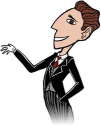 Directions: Take notes during the discussion IWOC: Write a 1 paragraph response to one of these questions (on back) & read chapter 8.1. What do Dr. T.J. Eckleburg’s eyes represent? What do they witness? (See all chapters where people drive by the Valley of Ashes)2. What is F. Scott Fitzgerald teaching us about trying to achieve the American Dream?3. Are any of the characters from The Great Gatsby likeable? Why?4. Which character do you wish you could be from The Great Gatsby? Why?EvidenceExplanationEvidenceExplanationEvidenceExplanationEvidenceExplanation